Year 2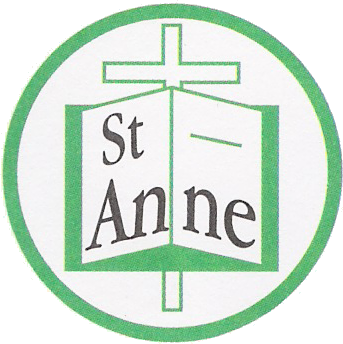 SEPTEMBER2ndTeacher Training day (1)3rdTeacher Training day (2)4thAutumn Term Begins27th MacMillan Coffee Morning (In School Hall) Parents welcome. 9 a.m.OCTOBER4th Wear red day-Show Racism the Red Card7th Individual Photographs21st and 22ndParents Evenings (Autumn Term)28th Oct to 1st NovHalf termNOVEMBER11th-15thAnti-Bullying weekNOVEMBER15thChildren in Need EventNOVEMBER18th-22ndRoad Safety WeekNOVEMBER18th-22ndFamily Event WeekNOVEMBERDECEMBER13thChristmas Jumper/Lunch Year 1 & 2 concert in hall 9.45 a.m. and 2p.m.20thEnd of Term 2 p.m.JANUARY6thSpring Term Begins FEBRUARYTBCNSPCC Number day   11th and 12thParents Evening (Spring Term )14thTeacher Training Day (3)21stFamily assembly Y2KB 9 a.m.28thFamily Assembly Y2SB 9 a.m.MARCH5thWorld Book Day (Children invited to dress up as a character from their favourite book) MARCH13thWear Blue for Bobby DayMARCH20thMother’s Day Sale APRIL2ndEaster service Year 1 and 2 St Anne’s church 2 p.m.3rdEnd of Term20thSummer Term BeginsMAY8thMay Day (Bank Holiday)20thSports Day Infants Year 1 & 2  10.00 a.m.               25th to 29thHalf TermJUNE1stTeacher Training Day (4)10th Class Photographs19thFather’s Day Sale JULY6th-10thMeet and Greet Week13thFrench breakfast17thEnd of Term 2 p.m.20th Teacher Training Day (5)